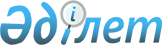 Ғабит Мүсірепов атындағы ауданы мәслихатының 2022 жылғы 29 желтоқсандағы № 25-7 "2023-2025 жылдарға арналған Ғабит Мүсірепов атындағы ауданы Ломоносов ауылдық округінің бюджетін бекіту туралы" шешіміне өзгерістер енгізу туралыСолтүстік Қазақстан облысы Ғабит Мүсірепов атындағы ауданы мәслихатының 2023 жылғы 23 мамырдағы № 3-29 шешімі
      Солтүстік Қазақстан облысы Ғабит Мүсірепов атындағы ауданының мәслихаты ШЕШТІ:
      1. Ғабит Мүсірепов атындағы ауданы мәслихатының "2023-2025 жылдарға арналған Ғабит Мүсірепов атындағы ауданы Ломоносов ауылдық округінің бюджетін бекіту туралы" 2022 жылғы 29 желтоқсандағы № 25-7 шешіміне келесі өзгерістер енгізілсін:
      1-тармақ жаңа редакцияда жазылсын:
       "1. 2023-2025 жылдарға арналған Ғабит Мүсірепов атындағы ауданы Ломоносов ауылдық округінің бюджеті осы шешімге тиісінше 1, 2 және 3-қосымшаларға сәйкес, соның ішінде 2023 жылға келесі көлемдерде бекітілсін:
      1) кірістер – 48 486,6 мың теңге:
      салықтық түсімдер – 12 567 мың теңге;
      салықтық емес түсімдер – 0;
      негізгі капиталды сатудан түсетін түсімдер – 400 мың теңге;
      трансферттер түсімі – 35 519,6 мың теңге;
      2) шығындар – 49 916,5 мың теңге;
      3) таза бюджеттік кредиттеу – 0:
      бюджеттік кредиттер – 0;
      бюджеттік кредиттерді өтеу – 0;
      4) қаржы активтерімен операциялар бойынша сальдо – 0:
      қаржы активтерін сатып алу – 0;
      мемлекеттің қаржы активтерін сатудан түсетін түсімдер – 0;
      5) бюджет тапшылығы (профициті) – - 1 429,9 мың теңге;
      6) бюджет тапшылығын қаржыландыру (профицитін пайдалану) – 1 429,9 мың теңге:
      қарыздар түсімі – 0;
      қарыздарды өтеу – 0;
      бюджет қаражатының пайдаланылатын қалдықтары – 1 429,9 мың теңге";
      көрсетілген шешімнің 1-қосымшасы осы шешімнің қосымшасына сәйкес жаңа редакцияда жазылсын.
      2. Осы шешім 2023 жылғы 1 қаңтардан бастап қолданысқа енгізіледі. 2023 жылға арналған Ғабит Мүсірепов атындағы ауданы Ломоносов ауылдық округінің бюджеті
					© 2012. Қазақстан Республикасы Әділет министрлігінің «Қазақстан Республикасының Заңнама және құқықтық ақпарат институты» ШЖҚ РМК
				
      Солтүстік Қазақстан облысы Ғабит Мүсіреповатындағы аудан мәслихатының төрағасы 

С.Баумағанбетов
Солтүстік Қазақстан облысыҒабит Мүсірепов атындағыауданы мәслихатының2023 жылғы 23 мамырдағы№ 3-29 шешіміне қосымшаСолтүстік Қазақстан облысыҒабит Мүсірепов атындағыауданы мәслихатының2022 жылғы 29 желтоқсандағы№ 25-7 шешіміне 1-қосымша
Санаты
Сыныбы
Кіші сыныбы
Атауы
Сома (мың теңге)
1. Кiрiстер
48 486,6
1
Салықтық түсімдер
12 567
01
Табыс салығы
1 500
2
Жеке табыс салығы
1 500
04
Меншiкке салынатын салықтар
11 065
1
Мүлiкке салынатын салықтар
230
3
Жер салығы
1 400
4
Көлiк құралдарына салынатын салық
6 850
5
Бірыңғай жер салығы
2 585
05
Ішкі салықтар тауарларға, жұмыстарға және қызметтерге
2
3
Табиғи және басқа ресурстарды пайдаланғаны үшін түсетін түсімдер
2
2
Салық емес түсімдер
0
3
Негізгі капиталды сатудан түсетін түсімдер
400
03
Жер және материалдық емес активтерді сату
400
1
Жерді сату
400
4
Трансферттердің түсімдері
35 519,6
02
Мемлекеттік басқарудың жоғары тұрған органдарынан түсетін трансферттер
35 519,6
3
Аудандық (облыстық маңызы бар қаланың) бюджетінен түсетін трансферттер
35 519,6
Функцио-налдық топ
Бюджеттік бағдарла-малардың әкімшісі
Бағдар-лама
Атауы
Сома (мың теңге)
2. Шығындар
49 916,5
01
Жалпы сипаттағы мемлекеттік қызметтер
27 610
124
Аудандық маңызы бар қала, ауыл, кент, ауылдық округ әкімінің аппараты
27 610
001
Аудандық маңызы бар қала, ауыл, кент, ауылдық округ әкімінің қызметін қамтамасыз ету жөніндегі қызметтер
27 610
07
Тұрғын үй-коммуналдық шаруашылық
2 858,2
124
Аудандық маңызы бар қала, ауыл, кент, ауылдық округ әкімінің аппараты
2 858,2
008
Елді мекендердегі көшелерді жарықтандыру
1 358,2
011
Елді мекендерді абаттандыру мен көгалдандыру
1 500
15
Трансферттер
19 448,3
124
Аудандық маңызы бар қала, ауыл, кент, ауылдық округ әкімінің аппараты
19 448,3
045
Аудандық маңызы бар қалалардың, ауылдардың, кенттердің, ауылдық округтердің автомобиль жолдарын күрделі және орташа жөндеу
19 448
048
Пайдаланылмаған (толық пайдаланылмаған) нысаналы трансферттерді қайтару
0,3
3. Таза бюджеттік кредиттеу
0
Бюджеттік кредиттер
0
Бюджеттік кредиттерді өтеу
0
4. Қаржы активтерiмен операциялар бойынша сальдо
0
Қаржы активтерін сатып алу
0
Мемлекеттің қаржы активтерін сатудан түсетін түсімдер
0
5. Бюджет тапшылығы (профициті)
- 1 429,9
6. Бюджет тапшылығын қаржыландыру (профицитін пайдалану) 
1 429,9
Қарыздар түсімдері
0
Қарыздарды өтеу
0
Бюджет қаражатының пайдаланылатын қалдықтары
1 429,9
Санаты
Сыныбы
Кіші Сыныбы
Атауы
Сома (мың теңге)
8
Бюджет қаражатының пайдаланылатын қалдықтары
1 429,9
01
Бюджет қаражатының қалдықтары
1 429,9
1
Бюджет қаражатының бос қалдықтары
1 429,9